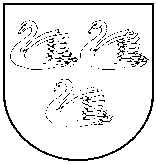 Gulbenes novada pašvaldības dzīvokļu jautājumu komisija Reģ. Nr. 90009116327Ābeļu iela 2, Gulbene, Gulbenes nov., LV-4401Tālrunis 64497710, e-pasts: dome@gulbene.lv Dzīvokļu jautājumu komisija PROTOKOLSAdministrācijas ēka, Ābeļu iela 2, Gulbene, atklāta sēde2024. gada 22. aprīlis                                   					 Nr. 6Sēde sasaukta 2024.gada 17.aprīlī plkst. 09:06Sēdi atklāj 2024.gada 22.aprīlī plkst. 13:28 Sēdi vada - Gulbenes novada domes deputāti, Deputāts Anatolijs SavickisProtokolē – Gulbenes novada sociālā dienesta Speciālists dzīvokļu jautājumos Ligita SlaidiņaPiedalās: Gints Āboliņš, Guna Švika, Irēna Jansone, Jānis Antaņevičs, Lauma Silauniece, Monta Ķelle Nepiedalās komisijas loceklis: navKomisijas sēdei ir veikts videoieraksts, pieejams https://drive.google.com/drive/homeGulbenes novada pagastu pārvalžu vadītāji un interesenti attālināti: Aleksandrs Vasiļjevs, Česlovs Barkovskis, Guntis Princovs, Guntra Rone, Ingrīda Bērziņa, Jolanta Krasovska, Juris Duļbinskis, Juris Graumanis, Māris Milns, Uģis Aigars, Uldis Doņuks, Vilnis Lapiņš Uz sēdi uzaicināti: {…}Uz sēdi neieradās uzaicinātie: navDarba kārtība:0. Par darba kārtības apstiprināšanu1. Par dzīvokļa Rīgas iela 58A-9, Gulbene, Gulbenes novads, izīrēšanu2. Par {…} iesnieguma izskatīšanu3. Par {…} iesnieguma izskatīšanu4. Par {…} iesnieguma izskatīšanu5. Par {…} iesnieguma izskatīšanu6. Par {…} reģistrēšanu Gulbenes novada pašvaldības “Dzīvojamās telpas izīrēšana personai, kura ar palīdzību nodrošināma pirmām kārtām” reģistrā7. Par {…} reģistrēšanu Gulbenes novada pašvaldības “Dzīvojamās telpas izīrēšana personai vispārējā kārtībā” reģistrā8. Par {…} reģistrēšanu Gulbenes novada pašvaldības “Dzīvojamās telpas izīrēšana personai, kura ar palīdzību nodrošināma pirmām kārtām” reģistrā9. Par {…} reģistrēšanu Gulbenes novada pašvaldības “Dzīvojamās telpas izīrēšana personai vispārējā kārtībā” reģistrā10. Par dzīvojamās telpas Upes iela 2-10, Gulbene, Gulbenes novads, izīrēšanu11. Par dzīvojamās telpas Upes iela 2-17, Gulbene, Gulbenes novads, izīrēšanu12. Par dzīvokļa “Stāķi 3”-15, Stāķi, Stradu pagasts, Gulbenes novads, izīrēšanu13. Par dzīvokļa Ābeļu iela 26-1, Gulbene, Gulbenes novads, īres līguma termiņa pagarināšanu14. Par dzīvokļa Brīvības iela 5-11, Gulbene, Gulbenes novads, īres līguma termiņa pagarināšanu15. Par dzīvokļa Brīvības iela 17-7, Gulbene, Gulbenes novads, īres līguma termiņa pagarināšanu16. Par dzīvokļa Dzelzceļa iela 3A-6, Gulbene, Gulbenes novads, īres līguma termiņa pagarināšanu17. Par dzīvokļa Dzirnavu iela 2-3, Gulbene, Gulbenes novads, īres līguma termiņa pagarināšanu18. Par dzīvokļa Gaitnieku iela 1A-20, Gulbene, Gulbenes novads, īres līguma termiņa pagarināšanu19. Par dzīvokļa Litenes iela 29-7, Gulbene, Gulbenes novads, īres līguma termiņa pagarināšanu20. Par dzīvokļa Līkā iela 25A-69, Gulbene, Gulbenes novads, īres līguma termiņa pagarināšanu21. Par dzīvokļa Līkā iela 28-29, Gulbene, Gulbenes novads, īres līguma termiņa pagarināšanu22. Par dzīvokļa Līkā iela 28-34, Gulbene, Gulbenes novads, īres līguma termiņa pagarināšanu23. Par dzīvokļa Nākotnes iela 2 k-1-31, Gulbene, Gulbenes novads, īres līguma termiņa pagarināšanu24. Par dzīvokļa Nākotnes iela 2 k-1-42, Gulbene, Gulbenes novads, īres līguma termiņa pagarināšanu25. Par dzīvokļa Nākotnes iela 2 k-2-33, Gulbene, Gulbenes novads, īres līguma termiņa pagarināšanu26. Par dzīvokļa O.Kalpaka iela 17A-26, Gulbene, Gulbenes novads, īres līguma termiņa pagarināšanu27. Par dzīvokļa O.Kalpaka iela 17A-39, Gulbene, Gulbenes novads, īres līguma termiņa pagarināšanu28. Par dzīvokļa O.Kalpaka iela 45-1, Gulbene, Gulbenes novads, īres līguma termiņa pagarināšanu29. Par dzīvokļa O.Kalpaka iela 46-17, Gulbene, Gulbenes novads, īres līguma termiņa pagarināšanu30. Par dzīvokļa Pamatu iela 11-4, Gulbene, Gulbenes novads, īres līguma termiņa pagarināšanu31. Par dzīvokļa Rīgas iela 48-4, Gulbene, Gulbenes novads, īres līguma termiņa pagarināšanu32. Par dzīvokļa Skolas iela 5 k-4-15, Gulbene, Gulbenes novads, īres līguma termiņa pagarināšanu33. Par dzīvokļa Skolas iela 5 k-4-23, Gulbene, Gulbenes novads, īres līguma termiņa pagarināšanu34. Par dzīvokļa Skolas iela 5 k-6-10, Gulbene, Gulbenes novads, īres līguma termiņa pagarināšanu35. Par dzīvokļa Upes iela 2-11, Gulbene, Gulbenes novads, īres līguma termiņa pagarināšanu36. Par dzīvokļa Upes iela 2-22, Gulbene, Gulbenes novads, īres līguma termiņa pagarināšanu37. Par dzīvokļa Upes iela 2-26, Gulbene, Gulbenes novads, īres līguma termiņa pagarināšanu38. Par dzīvokļa Upes iela 2-27, Gulbene, Gulbenes novads, īres līguma termiņa pagarināšanu39. Par dzīvokļa Viestura iela 41-1, Gulbene, Gulbenes novads, īres līguma termiņa pagarināšanu40. Par dzīvokļa Viestura iela 41-4, Gulbene, Gulbenes novads, īres līguma termiņa pagarināšanu41. Par dzīvojamās telpas Nr.9 sociālā dzīvojamā mājā “Blomīte”, Ozolkalns, Beļavas pagasts, Gulbenes novads, īres līguma termiņa pagarināšanu42. Par dzīvokļa “Jaunzemi”-1, Daukstu pagasts, Gulbenes novads, īres līguma termiņa pagarināšanu43. Par dzīvokļa “Lauksaimniecības Skola 20A”-6, Jaungulbene, Jaungulbenes pagasts, Gulbenes novads, īres līguma termiņa pagarināšanu44. Par dzīvokļa Jaunlitenes ielā 6-3, Litene, Litenes pagasts, Gulbenes novads, īres līguma termiņa pagarināšanu45. Par dzīvokļa Jaunlitenes ielā 6-4, Litene, Litenes pagasts, Gulbenes novads, īres līguma termiņa pagarināšanu46. Par dzīvojamo telpu Nr. 20.,21., 22, “Dzelmes”, Lizuma pagasta, Gulbenes novads, īres līguma termiņa pagarināšanu47. Par dzīvojamo telpu Nr. 2,4,11,13,  “Dzelmes”- Lizuma pagasts, Gulbenes novads, īres līguma termiņa pagarināšanu48. Par dzīvokļa “Vītoli”-8, Līgo, Līgo pagasts, Gulbenes novads, īres līguma termiņa pagarināšanu49. Par dzīvokļa Krasta iela 4, Līgo, Līgo pagasts, Gulbenes novads, īres līguma termiņa pagarināšanu50. Par dzīvokļa “Rozītes”-3, Līgo pagasts, Gulbenes novads, īres līguma termiņa pagarināšanu51. Par dzīvokļa “Gatves”-12, Ranka, Rankas pagasts, Gulbenes novads, īres līguma pagarināšanu52. Par dzīvokļa “Kartona Fabrika 3”-2, Gaujasrēveļi, Rankas pagasts, Gulbenes novads, īres līguma termiņa pagarināšanu53. Par dzīvokļa “Kartona Fabrika 3”-4, Gaujasrēveļi, Rankas pagasts, Gulbenes novads, īres līguma termiņa pagarināšanu54. Par dzīvokļa “Kartona Fabrika 8”-5, Gaujasrēveļi, Rankas pagasts, Gulbenes novads, īres līguma termiņa pagarināšanu55. Par dzīvokļa “Stāķi 15”- 7, Stāķi, Stradu pagasts, Gulbenes novads, īres līguma termiņa pagarināšanu56. Par dzīvokļa “Stāķi 18”- 2, Stāķi, Stradu pagasts, Gulbenes novads, īres līguma termiņa pagarināšanu57. Par dzīvokļa “Stāķi 19”- 13, Stāķi, Stradu pagasts, Gulbenes novads, īres līguma slēgšanu58. Par dzīvokļa “Šķieneri 3”-7, Šķieneri, Stradu pagasts, Gulbenes novads, īres līguma termiņa pagarināšanu59. Par dzīvokļa “Šķieneri 7”-14, Šķieneri, Stradu pagasts, Gulbenes novads, īres līguma termiņa pagarināšanu60. Par dzīvokļa “Šķieneri 8”-23, Šķieneri, Stradu pagasts, Gulbenes novads, īres līguma termiņa pagarināšanu61. Par dzīvokļa “Šķieneri 10”-42, Šķieneri, Stradu pagasts, Gulbenes novads, īres līguma termiņa pagarināšanu62. Par dzīvokļa “Virānes Skola”-1, Tirzas pagasts, Gulbenes novads, īres līguma termiņa pagarināšanu63. Par dzīvokļa “Virānes Skola”-4, Tirzas pagasts, Gulbenes novads, īres līguma termiņa pagarināšanu64. Par dzīvokļa “Apogi”-1, Tirza, Tirzas pagasts, Gulbenes novads, īres līguma termiņa pagarināšanu65. Par dzīvokļa “Šķieneri 8”-4, Šķieneri, Stradu pagasts, Gulbenes novads, īres līguma slēgšanu66. Par {…} iesnieguma izskatīšanu67. Par {…} reģistrēšanu Gulbenes novada pašvaldības “Dzīvojamās telpas izīrēšana personai, kura ar palīdzību nodrošināma pirmām kārtām” reģistrā68. Par dzīvokļa “Ezīši”-11, Krapa, Daukstu pagasts, Gulbenes novads, izīrēšanu69. Par dzīvokļa Nākotnes iela 2 k-4-24, Gulbene, Gulbenes novads, īres līguma termiņa pagarināšanu70. Par dzīvokļa O.Kalpaka iela 46-9, Gulbene, Gulbenes novads, īres līguma termiņa pagarināšanu71. Par dzīvokļa “Šķieneri 8”-11, Šķieneri, Stradu pagasts, Gulbenes novads, izīrēšanu0.Par darba kārtības apstiprināšanuZIŅO: Anatolijs SavickisLĒMUMA PROJEKTU SAGATAVOJA: Ligita SlaidiņaDEBATĒS PIEDALĀS: navPriekšlikumi balsošanai:1. Papildināt darba kārtību ar 67.punktu “Par {…} reģistrēšanu Gulbenes novada pašvaldības “Dzīvojamās telpas izīrēšana personai, kura ar palīdzību nodrošināma pirmām kārtām”” reģistrā (Ligita Slaidiņa)Balsojums: ar 7 balsīm "Par" (Anatolijs Savickis, Gints Āboliņš, Guna Švika, Irēna Jansone, Jānis Antaņevičs, Lauma Silauniece, Monta Ķelle), "Pret" – nav, "Atturas" – nav, "Nepiedalās" – navLēmums: Pieņemts2. Papildināt darba kārtību ar 68.punktu “Par dzīvokļa “Ezīši”-11, Krapa, Daukstu pagasts, Gulbenes novads, izīrēšanu” (Ligita Slaidiņa)Balsojums: ar 7 balsīm "Par" (Anatolijs Savickis, Gints Āboliņš, Guna Švika, Irēna Jansone, Jānis Antaņevičs, Lauma Silauniece, Monta Ķelle), "Pret" – nav, "Atturas" – nav, "Nepiedalās" – navLēmums: Pieņemts3. Papildināt darba kārtību ar 69.punktu “Par dzīvokļa Nākotnes iela 2 k-4-24, Gulbene, Gulbenes novads, īres līguma termiņa pagarināšanu” (Ligita Slaidiņa)Balsojums: ar 7 balsīm "Par" (Anatolijs Savickis, Gints Āboliņš, Guna Švika, Irēna Jansone, Jānis Antaņevičs, Lauma Silauniece, Monta Ķelle), "Pret" – nav, "Atturas" – nav, "Nepiedalās" – navLēmums: Pieņemts4. Papildināt darba kārtību ar 70.punktu “Par dzīvokļa O.Kalpaka iela 46-9, Gulbene, Gulbenes novads, īres līguma termiņa pagarināšanu” (Ligita Slaidiņa)Balsojums: ar 7 balsīm "Par" (Anatolijs Savickis, Gints Āboliņš, Guna Švika, Irēna Jansone, Jānis Antaņevičs, Lauma Silauniece, Monta Ķelle), "Pret" – nav, "Atturas" – nav, "Nepiedalās" – navLēmums: Pieņemts5. Papildināt darba kārtību ar 71.punktu “Par dzīvokļa “Šķieneri 8”-11, Šķieneri, Stradu pagasts, Gulbenes novads, izīrēšanu” (Ligita Slaidiņa)Balsojums: ar 7 balsīm "Par" (Anatolijs Savickis, Gints Āboliņš, Guna Švika, Irēna Jansone, Jānis Antaņevičs, Lauma Silauniece, Monta Ķelle), "Pret" – nav, "Atturas" – nav, "Nepiedalās" – navLēmums: PieņemtsGulbenes novada pašvaldības Dzīvokļu jautājumu komisija atklāti balsojot:ar 7 balsīm "Par" (Anatolijs Savickis, Gints Āboliņš, Guna Švika, Irēna Jansone, Jānis Antaņevičs, Lauma Silauniece, Monta Ķelle), "Pret" – nav, "Atturas" – nav, "Nepiedalās" – nav, NOLEMJ:Apstiprināt 2024.gada 22.aprīļa Dzīvokļu jautājumu komisijas darba kārtību.1.Par dzīvokļa Rīgas iela 58A-9, Gulbene, Gulbenes novads, izīrēšanuZIŅO: Anatolijs SavickisLĒMUMA PROJEKTU SAGATAVOJA: Ligita SlaidiņaDEBATĒS PIEDALĀS: Anatolijs Savickis, Gints ĀboliņšGulbenes novada pašvaldības Dzīvokļu jautājumu komisija atklāti balsojot:ar 7 balsīm "Par" (Anatolijs Savickis, Gints Āboliņš, Guna Švika, Irēna Jansone, Jānis Antaņevičs, Lauma Silauniece, Monta Ķelle), "Pret" – nav, "Atturas" – nav, "Nepiedalās" – nav, NOLEMJ:Pieņemt iesniegto lēmuma projektu “Par dzīvokļa Rīgas iela 58A-9, Gulbene, Gulbenes novads, izīrēšanu”. Lēmums Nr.GND/2.38.1/24/117 sēdes protokola pielikumā2.Par {…} iesnieguma izskatīšanuZIŅO: Anatolijs SavickisLĒMUMA PROJEKTU SAGATAVOJA: Ligita SlaidiņaDEBATĒS PIEDALĀS: navGulbenes novada pašvaldības Dzīvokļu jautājumu komisija atklāti balsojot:ar 7 balsīm "Par" (Anatolijs Savickis, Gints Āboliņš, Guna Švika, Irēna Jansone, Jānis Antaņevičs, Lauma Silauniece, Monta Ķelle), "Pret" – nav, "Atturas" – nav, "Nepiedalās" – nav, NOLEMJ:Pieņemt iesniegto lēmuma projektu “Par {…} iesnieguma izskatīšanu”.Lēmums Nr.GND/2.38.1/24/118 sēdes protokola pielikumā3.Par {…} iesnieguma izskatīšanuZIŅO: Anatolijs SavickisLĒMUMA PROJEKTU SAGATAVOJA: Ligita SlaidiņaDEBATĒS PIEDALĀS: Anatolijs Savickis, Jānis Antaņevičs, Lauma SilaunieceGulbenes novada pašvaldības Dzīvokļu jautājumu komisija atklāti balsojot:ar 7 balsīm "Par" (Anatolijs Savickis, Gints Āboliņš, Guna Švika, Irēna Jansone, Jānis Antaņevičs, Lauma Silauniece, Monta Ķelle), "Pret" – nav, "Atturas" – nav, "Nepiedalās" – nav, NOLEMJ:Pieņemt iesniegto lēmuma projektu “Par {…}iesnieguma izskatīšanu”.Lēmums Nr.GND/2.38.1/24/119 sēdes protokola pielikumā4.Par {…} iesnieguma izskatīšanuZIŅO: Anatolijs SavickisLĒMUMA PROJEKTU SAGATAVOJA: Ligita SlaidiņaDEBATĒS PIEDALĀS: Anatolijs Savickis, Guna ŠvikaUz komisiju tika iesniegts priekšlikums,  lēmumprojekts “Par dzīvokļa "Alkšņi", Līgo pagasts, Gulbenes novads, īres līguma  termiņa pagarināšanu” ( iesniedzējs - Anatolijs Savickis)Par dzīvokļa “Alkšņi”, Līgo pagasts, Gulbenes novads, īres līguma termiņa pagarināšanuGulbenes novada pašvaldības dokumentu vadības sistēmā 2024.gada 19.martā ar reģistrācijas numuru GND/5.5/24/602-K reģistrēts {…} (turpmāk – iesniedzējs), deklarētā dzīvesvieta: “Alkšņi”, Līgo pagasts, Gulbenes novads, LV-4421 (turpmāk – dzīvojamā telpa), 2024.gada 19.marta iesniegums, kurā izteikts lūgums pagarināt dzīvojamās telpas īres līguma termiņu.Dzīvojamo telpu īres likuma 7. pants nosaka, ka dzīvojamās telpas īres līgumu rakstveidā slēdz izīrētājs un īrnieks, savukārt 9. pants nosaka, ka dzīvojamās telpas īres līgumu slēdz uz noteiktu termiņu.Dzīvojamās telpas īres līgums ar iesniedzēju noslēgts uz noteiktu laiku, tas ir, līdz 2024.gada 30.aprīlim.Atbilstoši Gulbenes novada pašvaldības grāmatvedības uzskaites datiem uz iesnieguma izskatīšanas dienu iesniedzējam ir īres maksas parāds EUR 119,94 apmērā un parāds par apsaimniekošana EUR 382,30 apmērā. Iesniedzējam dzīvojamā telpa piešķirta pirms 2002.gada 1.janvāra, tas ir, laika periodā pirms likums “Par palīdzību dzīvokļu jautājumu risināšanā” spēkā stāšanās.Pašvaldību likuma 4.panta pirmās daļas 10.punkts nosaka, ka viena no pašvaldības autonomajām funkcijām ir sniegt iedzīvotājiem palīdzību mājokļa jautājumu risināšanā, kā arī veicināt dzīvojamā fonda veidošanu, uzturēšanu un modernizēšanu. Ņemot vērā minēto, pamatojoties uz Dzīvojamo telpu īres likuma 7.pantu un 9.pantu, Pašvaldību likuma 4.panta pirmās daļas 10.punktu, atklāti balsojot: PAR –__; PRET – __; ATTURAS – __, Gulbenes novada pašvaldības dzīvokļu jautājumu komisija NOLEMJ:1. PAGARINĀT dzīvojamās telpas, kas atrodas “Alkšņi, Līgo pagastā, Gulbenes novadā, īres līgumu ar {…}, deklarētā dzīvesvieta: “Alkšņi”, Līgo pagasts, Gulbenes novads, LV-4421, uz laiku līdz 2024.gada 31.jūlijam. 2. NOTEIKT {…} viena mēneša termiņu vienošanās par dzīvojamās telpas īres līguma termiņa pagarināšanu noslēgšanai.3. NOTEIKT, ka šis lēmums zaudē spēku, ja {…} līdz 2024.gada 22.maijam nav noslēgusi vienošanos par dzīvojamās telpas īres līguma termiņa pagarināšanu. 4. UZDOT Gulbenes novada Līgo pagasta pārvaldei, reģistrācijas numurs 40900015501, juridiskā adrese: “Jaunstukmaņi”, Līgo pagasts, Gulbenes novads, LV-4421, sagatavot un noslēgt vienošanos par dzīvojamās telpas īres līguma termiņa pagarināšanu.  5. NOTEIKT {…} viena mēneša termiņu grafika sastādīšanai par parāda summas 502,24 EUR apmērā atmaksu Gulbenes novada Līgo pagasta pārvaldei līdz ____.gada __.______ un iesniegt to Gulbenes novada pašvaldības dzīvokļu jautājumu komisijai.6. Lēmuma izrakstu nosūtīt:6.1. {…} , “Alkšņi”, Līgo pagasts, Gulbenes novads, LV-4421;6.2. Gulbenes novada Līgo pagasta pārvaldei uz e-pastu: ligo@gulbene.lv. Gulbenes novada pašvaldības Dzīvokļu jautājumu komisija atklāti balsojot: ar 0 balsīm "Par", "Pret" – 7 (Anatolijs Savickis, Gints Āboliņš, Guna Švika, Irēna Jansone, Jānis Antaņevičs, Lauma Silauniece, Monta Ķelle), "Atturas" – nav, "Nepiedalās" – nav, NOLEMJ:Noraidīt lēmuma projektu “Par dzīvokļa "Alkšņi", Līgo pagasts, Gulbenes novads, īres līguma  termiņa pagarināšanu”.Gulbenes novada pašvaldības Dzīvokļu jautājumu komisija atklāti balsojot:ar 7 balsīm "Par" (Anatolijs Savickis, Gints Āboliņš, Guna Švika, Irēna Jansone, Jānis Antaņevičs, Lauma Silauniece, Monta Ķelle), "Pret" – nav, "Atturas" – nav, "Nepiedalās" – nav, NOLEMJ:Pieņemt iesniegto lēmuma projektu “Par {…} iesnieguma izskatīšanu”.Lēmums Nr.GND/2.38.1/24/120 sēdes protokola pielikumā5.Par {…} iesnieguma izskatīšanuZIŅO: Anatolijs SavickisLĒMUMA PROJEKTU SAGATAVOJA: Ligita SlaidiņaDEBATĒS PIEDALĀS: Anatolijs Savickis, Guna ŠvikaGulbenes novada pašvaldības Dzīvokļu jautājumu komisija atklāti balsojot:ar 7 balsīm "Par" (Anatolijs Savickis, Gints Āboliņš, Guna Švika, Irēna Jansone, Jānis Antaņevičs, Lauma Silauniece, Monta Ķelle), "Pret" – nav, "Atturas" – nav, "Nepiedalās" – nav, NOLEMJ:Pieņemt iesniegto lēmuma projektu “Par {…} iesnieguma izskatīšanu”.Lēmums Nr.GND/2.38.1/24/121 sēdes protokola pielikumā6.Par {…} reģistrēšanu Gulbenes novada pašvaldības “Dzīvojamās telpas izīrēšana personai, kura ar palīdzību nodrošināma pirmām kārtām” reģistrāZIŅO: Anatolijs SavickisLĒMUMA PROJEKTU SAGATAVOJA: Ligita SlaidiņaDEBATĒS PIEDALĀS: navGulbenes novada pašvaldības Dzīvokļu jautājumu komisija atklāti balsojot:ar 7 balsīm "Par" (Anatolijs Savickis, Gints Āboliņš, Guna Švika, Irēna Jansone, Jānis Antaņevičs, Lauma Silauniece, Monta Ķelle), "Pret" – nav, "Atturas" – nav, "Nepiedalās" – nav, NOLEMJ:Pieņemt iesniegto lēmuma projektu “Par {…} reģistrēšanu Gulbenes novada pašvaldības “Dzīvojamās telpas izīrēšana personai, kura ar palīdzību nodrošināma pirmām kārtām” reģistrā”.Lēmums Nr.GND/2.38.1/24/122 sēdes protokola pielikumā7.Par {…} reģistrēšanu Gulbenes novada pašvaldības “Dzīvojamās telpas izīrēšana personai vispārējā kārtībā” reģistrāZIŅO: Anatolijs SavickisLĒMUMA PROJEKTU SAGATAVOJA: Ligita SlaidiņaDEBATĒS PIEDALĀS: Anatolijs Savickis, Gints ĀboliņšGulbenes novada pašvaldības Dzīvokļu jautājumu komisija atklāti balsojot:ar 7 balsīm "Par" (Anatolijs Savickis, Gints Āboliņš, Guna Švika, Irēna Jansone, Jānis Antaņevičs, Lauma Silauniece, Monta Ķelle), "Pret" – nav, "Atturas" – nav, "Nepiedalās" – nav, NOLEMJ:Pieņemt iesniegto lēmuma projektu “Par {…} reģistrēšanu Gulbenes novada pašvaldības “Dzīvojamās telpas izīrēšana personai vispārējā kārtībā” reģistrā”.Lēmums Nr.GND/2.38.1/24/123 sēdes protokola pielikumā8.Par {…} reģistrēšanu Gulbenes novada pašvaldības “Dzīvojamās telpas izīrēšana personai, kura ar palīdzību nodrošināma pirmām kārtām” reģistrāZIŅO: Anatolijs SavickisLĒMUMA PROJEKTU SAGATAVOJA: Ligita SlaidiņaDEBATĒS PIEDALĀS: navGulbenes novada pašvaldības Dzīvokļu jautājumu komisija atklāti balsojot:ar 7 balsīm "Par" (Anatolijs Savickis, Gints Āboliņš, Guna Švika, Irēna Jansone, Jānis Antaņevičs, Lauma Silauniece, Monta Ķelle), "Pret" – nav, "Atturas" – nav, "Nepiedalās" – nav, NOLEMJ:Pieņemt iesniegto lēmuma projektu “Par {…} reģistrēšanu Gulbenes novada pašvaldības “Dzīvojamās telpas izīrēšana personai, kura ar palīdzību nodrošināma pirmām kārtām” reģistrā”.Lēmums Nr.GND/2.38.1/24/125 sēdes protokola pielikumā9.Par {…} reģistrēšanu Gulbenes novada pašvaldības “Dzīvojamās telpas izīrēšana personai vispārējā kārtībā” reģistrāZIŅO: Anatolijs SavickisLĒMUMA PROJEKTU SAGATAVOJA: Ligita SlaidiņaDEBATĒS PIEDALĀS: navGulbenes novada pašvaldības Dzīvokļu jautājumu komisija atklāti balsojot:ar 7 balsīm "Par" (Anatolijs Savickis, Gints Āboliņš, Guna Švika, Irēna Jansone, Jānis Antaņevičs, Lauma Silauniece, Monta Ķelle), "Pret" – nav, "Atturas" – nav, "Nepiedalās" – nav, NOLEMJ:Pieņemt iesniegto lēmuma projektu “Par {…} reģistrēšanu Gulbenes novada pašvaldības “Dzīvojamās telpas izīrēšana personai vispārējā kārtībā” reģistrā”.Lēmums Nr.GND/2.38.1/24/124 sēdes protokola pielikumā10.Par dzīvojamās telpas Upes iela 2-10, Gulbene, Gulbenes novads, izīrēšanuZIŅO: Anatolijs SavickisLĒMUMA PROJEKTU SAGATAVOJA: Ligita SlaidiņaDEBATĒS PIEDALĀS: navGulbenes novada pašvaldības Dzīvokļu jautājumu komisija atklāti balsojot:ar 7 balsīm "Par" (Anatolijs Savickis, Gints Āboliņš, Guna Švika, Irēna Jansone, Jānis Antaņevičs, Lauma Silauniece, Monta Ķelle), "Pret" – nav, "Atturas" – nav, "Nepiedalās" – nav, NOLEMJ:Pieņemt iesniegto lēmuma projektu “Par dzīvojamās telpas Upes iela 2-10, Gulbene, Gulbenes novads, izīrēšanu”.Lēmums Nr.GND/2.38.1/24/126 sēdes protokola pielikumā11.Par dzīvojamās telpas Upes iela 2-17, Gulbene, Gulbenes novads, izīrēšanuZIŅO: Anatolijs SavickisLĒMUMA PROJEKTU SAGATAVOJA: Ligita SlaidiņaDEBATĒS PIEDALĀS: navGulbenes novada pašvaldības Dzīvokļu jautājumu komisija atklāti balsojot:ar 7 balsīm "Par" (Anatolijs Savickis, Gints Āboliņš, Guna Švika, Irēna Jansone, Jānis Antaņevičs, Lauma Silauniece, Monta Ķelle), "Pret" – nav, "Atturas" – nav, "Nepiedalās" – nav, NOLEMJ:Pieņemt iesniegto lēmuma projektu “Par dzīvojamās telpas Upes iela 2-17, Gulbene, Gulbenes novads, izīrēšanu”.Lēmums Nr.GND/2.38.1/24/127 sēdes protokola pielikumā12.Par dzīvokļa “Stāķi 3”-15, Stāķi, Stradu pagasts, Gulbenes novads, izīrēšanuZIŅO: Anatolijs SavickisLĒMUMA PROJEKTU SAGATAVOJA: Ligita SlaidiņaDEBATĒS PIEDALĀS: navGulbenes novada pašvaldības Dzīvokļu jautājumu komisija atklāti balsojot:ar 7 balsīm "Par" (Anatolijs Savickis, Gints Āboliņš, Guna Švika, Irēna Jansone, Jānis Antaņevičs, Lauma Silauniece, Monta Ķelle), "Pret" – nav, "Atturas" – nav, "Nepiedalās" – nav, NOLEMJ:Pieņemt iesniegto lēmuma projektu “Par dzīvokļa “Stāķi 3”-15, Stāķi, Stradu pagasts, Gulbenes novads, izīrēšanu”.Lēmums Nr.GND/2.38.1/24/128 sēdes protokola pielikumā13.Par dzīvokļa Ābeļu iela 26-1, Gulbene, Gulbenes novads, īres līguma termiņa pagarināšanuZIŅO: Anatolijs SavickisLĒMUMA PROJEKTU SAGATAVOJA: Ligita SlaidiņaDEBATĒS PIEDALĀS: navGulbenes novada pašvaldības Dzīvokļu jautājumu komisija atklāti balsojot:ar 7 balsīm "Par" (Anatolijs Savickis, Gints Āboliņš, Guna Švika, Irēna Jansone, Jānis Antaņevičs, Lauma Silauniece, Monta Ķelle), "Pret" – nav, "Atturas" – nav, "Nepiedalās" – nav, NOLEMJ:Pieņemt iesniegto lēmuma projektu “P Par dzīvokļa Ābeļu iela 26-1, Gulbene, Gulbenes novads, īres līguma termiņa pagarināšanu”.Lēmums Nr.GND/2.38.1/24/129 sēdes protokola pielikumā14.Par dzīvokļa Brīvības iela 5-11, Gulbene, Gulbenes novads, īres līguma termiņa pagarināšanuZIŅO: Anatolijs SavickisLĒMUMA PROJEKTU SAGATAVOJA: Ligita SlaidiņaDEBATĒS PIEDALĀS: Anatolijs SavickisGulbenes novada pašvaldības Dzīvokļu jautājumu komisija atklāti balsojot:ar 6 balsīm "Par" (Anatolijs Savickis, Guna Švika, Irēna Jansone, Jānis Antaņevičs, Lauma Silauniece, Monta Ķelle), "Pret" – 1 (Gints Āboliņš), "Atturas" – nav, "Nepiedalās" – nav, NOLEMJ:Pieņemt iesniegto lēmuma projektu “Par dzīvokļa Brīvības iela 5-11, Gulbene, Gulbenes novads, īres līguma termiņa pagarināšanu”.Lēmums Nr.GND/2.38.1/24/130 sēdes protokola pielikumā15.Par dzīvokļa Brīvības iela 17-7, Gulbene, Gulbenes novads, īres līguma termiņa pagarināšanuZIŅO: Anatolijs SavickisLĒMUMA PROJEKTU SAGATAVOJA: Ligita SlaidiņaDEBATĒS PIEDALĀS: Anatolijs Savickis, Guna Švika, Monta ĶelleGulbenes novada pašvaldības Dzīvokļu jautājumu komisija atklāti balsojot:ar 7 balsīm "Par" (Anatolijs Savickis, Gints Āboliņš, Guna Švika, Irēna Jansone, Jānis Antaņevičs, Lauma Silauniece, Monta Ķelle), "Pret" – nav, "Atturas" – nav, "Nepiedalās" – nav, NOLEMJ:Pieņemt iesniegto lēmuma projektu “Par dzīvokļa Brīvības iela 17-7, Gulbene, Gulbenes novads, īres līguma termiņa pagarināšanu”.Lēmums Nr.GND/2.38.1/24/131 sēdes protokola pielikumā16.Par dzīvokļa Dzelzceļa iela 3A-6, Gulbene, Gulbenes novads, īres līguma termiņa pagarināšanuZIŅO: Anatolijs SavickisLĒMUMA PROJEKTU SAGATAVOJA: Ligita SlaidiņaDEBATĒS PIEDALĀS: navGulbenes novada pašvaldības Dzīvokļu jautājumu komisija atklāti balsojot:ar 7 balsīm "Par" (Anatolijs Savickis, Gints Āboliņš, Guna Švika, Irēna Jansone, Jānis Antaņevičs, Lauma Silauniece, Monta Ķelle), "Pret" – nav, "Atturas" – nav, "Nepiedalās" – nav, NOLEMJ:Pieņemt iesniegto lēmuma projektu “Par dzīvokļa Dzelzceļa iela 3A-6, Gulbene, Gulbenes novads, īres līguma termiņa pagarināšanu”.Lēmums Nr.GND/2.38.1/24/132 sēdes protokola pielikumā17.Par dzīvokļa Dzirnavu iela 2-3, Gulbene, Gulbenes novads, īres līguma termiņa pagarināšanuZIŅO: Anatolijs SavickisLĒMUMA PROJEKTU SAGATAVOJA: Ligita SlaidiņaDEBATĒS PIEDALĀS: navGulbenes novada pašvaldības Dzīvokļu jautājumu komisija atklāti balsojot:ar 7 balsīm "Par" (Anatolijs Savickis, Gints Āboliņš, Guna Švika, Irēna Jansone, Jānis Antaņevičs, Lauma Silauniece, Monta Ķelle), "Pret" – nav, "Atturas" – nav, "Nepiedalās" – nav, NOLEMJ:Pieņemt iesniegto lēmuma projektu “Par dzīvokļa Dzirnavu iela 2-3, Gulbene, Gulbenes novads, īres līguma termiņa pagarināšanu”.Lēmums Nr.GND/2.38.1/24/133 sēdes protokola pielikumā18.Par dzīvokļa Gaitnieku iela 1A-20, Gulbene, Gulbenes novads, īres līguma termiņa pagarināšanuZIŅO: Anatolijs SavickisLĒMUMA PROJEKTU SAGATAVOJA: Ligita SlaidiņaDEBATĒS PIEDALĀS: navGulbenes novada pašvaldības Dzīvokļu jautājumu komisija atklāti balsojot:ar 7 balsīm "Par" (Anatolijs Savickis, Gints Āboliņš, Guna Švika, Irēna Jansone, Jānis Antaņevičs, Lauma Silauniece, Monta Ķelle), "Pret" – nav, "Atturas" – nav, "Nepiedalās" – nav, NOLEMJ:Pieņemt iesniegto lēmuma projektu “Par dzīvokļa Gaitnieku iela 1A-20, Gulbene, Gulbenes novads, īres līguma termiņa pagarināšanu”.Lēmums Nr.GND/2.38.1/24/134 sēdes protokola pielikumā19.Par dzīvokļa Litenes iela 29-7, Gulbene, Gulbenes novads, īres līguma termiņa pagarināšanuZIŅO: Anatolijs SavickisLĒMUMA PROJEKTU SAGATAVOJA: Ligita SlaidiņaDEBATĒS PIEDALĀS: Gints ĀboliņšGulbenes novada pašvaldības Dzīvokļu jautājumu komisija atklāti balsojot:ar 6 balsīm "Par" (Anatolijs Savickis, Guna Švika, Irēna Jansone, Jānis Antaņevičs, Lauma Silauniece, Monta Ķelle), "Pret" – 1 (Gints Āboliņš), "Atturas" – nav, "Nepiedalās" – nav, NOLEMJ:Pieņemt iesniegto lēmuma projektu “Par dzīvokļa Litenes iela 29-7, Gulbene, Gulbenes novads, īres līguma termiņa pagarināšanu”.Lēmums Nr.GND/2.38.1/24/135 sēdes protokola pielikumā20.Par dzīvokļa Līkā iela 25A-69, Gulbene, Gulbenes novads, īres līguma termiņa pagarināšanuZIŅO: Anatolijs SavickisLĒMUMA PROJEKTU SAGATAVOJA: Ligita SlaidiņaDEBATĒS PIEDALĀS: navGulbenes novada pašvaldības Dzīvokļu jautājumu komisija atklāti balsojot:ar 7 balsīm "Par" (Anatolijs Savickis, Gints Āboliņš, Guna Švika, Irēna Jansone, Jānis Antaņevičs, Lauma Silauniece, Monta Ķelle), "Pret" – nav, "Atturas" – nav, "Nepiedalās" – nav, NOLEMJ:Pieņemt iesniegto lēmuma projektu “Par dzīvokļa Līkā iela 25A-69, Gulbene, Gulbenes novads, īres līguma termiņa pagarināšanu”.Lēmums Nr.GND/2.38.1/24/136 sēdes protokola pielikumā21.Par dzīvokļa Līkā iela 28-29, Gulbene, Gulbenes novads, īres līguma termiņa pagarināšanuZIŅO: Anatolijs SavickisLĒMUMA PROJEKTU SAGATAVOJA: Ligita SlaidiņaDEBATĒS PIEDALĀS: navGulbenes novada pašvaldības Dzīvokļu jautājumu komisija atklāti balsojot:ar 7 balsīm "Par" (Anatolijs Savickis, Gints Āboliņš, Guna Švika, Irēna Jansone, Jānis Antaņevičs, Lauma Silauniece, Monta Ķelle), "Pret" – nav, "Atturas" – nav, "Nepiedalās" – nav, NOLEMJ:Pieņemt iesniegto lēmuma projektu “Par dzīvokļa Līkā iela 28-29, Gulbene, Gulbenes novads, īres līguma termiņa pagarināšanu”.Lēmums Nr.GND/2.38.1/24/137 sēdes protokola pielikumā22.Par dzīvokļa Līkā iela 28-34, Gulbene, Gulbenes novads, īres līguma termiņa pagarināšanuZIŅO: Anatolijs SavickisLĒMUMA PROJEKTU SAGATAVOJA: Ligita SlaidiņaDEBATĒS PIEDALĀS: navGulbenes novada pašvaldības Dzīvokļu jautājumu komisija atklāti balsojot:ar 7 balsīm "Par" (Anatolijs Savickis, Gints Āboliņš, Guna Švika, Irēna Jansone, Jānis Antaņevičs, Lauma Silauniece, Monta Ķelle), "Pret" – nav, "Atturas" – nav, "Nepiedalās" – nav, NOLEMJ:Pieņemt iesniegto lēmuma projektu “Par dzīvokļa Līkā iela 28-34, Gulbene, Gulbenes novads, īres līguma termiņa pagarināšanu”.Lēmums Nr.GND/2.38.1/24/138 sēdes protokola pielikumā23.Par dzīvokļa Nākotnes iela 2 k-1-31, Gulbene, Gulbenes novads, īres līguma termiņa pagarināšanuZIŅO: Anatolijs SavickisLĒMUMA PROJEKTU SAGATAVOJA: Ligita SlaidiņaDEBATĒS PIEDALĀS: navGulbenes novada pašvaldības Dzīvokļu jautājumu komisija atklāti balsojot:ar 7 balsīm "Par" (Anatolijs Savickis, Gints Āboliņš, Guna Švika, Irēna Jansone, Jānis Antaņevičs, Lauma Silauniece, Monta Ķelle), "Pret" – nav, "Atturas" – nav, "Nepiedalās" – nav, NOLEMJ:Pieņemt iesniegto lēmuma projektu “Par dzīvokļa Nākotnes iela 2 k-1-31, Gulbene, Gulbenes novads, īres līguma termiņa pagarināšanu”.Lēmums Nr.GND/2.38.1/24/139 sēdes protokola pielikumā24.Par dzīvokļa Nākotnes iela 2 k-1-42, Gulbene, Gulbenes novads, īres līguma termiņa pagarināšanuZIŅO: Anatolijs SavickisLĒMUMA PROJEKTU SAGATAVOJA: Ligita SlaidiņaDEBATĒS PIEDALĀS: navGulbenes novada pašvaldības Dzīvokļu jautājumu komisija atklāti balsojot:ar 7 balsīm "Par" (Anatolijs Savickis, Gints Āboliņš, Guna Švika, Irēna Jansone, Jānis Antaņevičs, Lauma Silauniece, Monta Ķelle), "Pret" – nav, "Atturas" – nav, "Nepiedalās" – nav, NOLEMJ:Pieņemt iesniegto lēmuma projektu “Par dzīvokļa Nākotnes iela 2 k-1-42, Gulbene, Gulbenes novads, īres līguma termiņa pagarināšanu”.Lēmums Nr.GND/2.38.1/24/140 sēdes protokola pielikumā25.Par dzīvokļa Nākotnes iela 2 k-2-33, Gulbene, Gulbenes novads, īres līguma termiņa pagarināšanuZIŅO: Anatolijs SavickisLĒMUMA PROJEKTU SAGATAVOJA: Ligita SlaidiņaDEBATĒS PIEDALĀS: navGulbenes novada pašvaldības Dzīvokļu jautājumu komisija atklāti balsojot:ar 7 balsīm "Par" (Anatolijs Savickis, Gints Āboliņš, Guna Švika, Irēna Jansone, Jānis Antaņevičs, Lauma Silauniece, Monta Ķelle), "Pret" – nav, "Atturas" – nav, "Nepiedalās" – nav, NOLEMJ:Pieņemt iesniegto lēmuma projektu “Par dzīvokļa Nākotnes iela 2 k-2-33, Gulbene, Gulbenes novads, īres līguma termiņa pagarināšanu”.Lēmums Nr.GND/2.38.1/24/141 sēdes protokola pielikumā26.Par dzīvokļa O.Kalpaka iela 17A-26, Gulbene, Gulbenes novads, īres līguma termiņa pagarināšanuZIŅO: Anatolijs SavickisLĒMUMA PROJEKTU SAGATAVOJA: Ligita SlaidiņaDEBATĒS PIEDALĀS: navGulbenes novada pašvaldības Dzīvokļu jautājumu komisija atklāti balsojot:ar 7 balsīm "Par" (Anatolijs Savickis, Gints Āboliņš, Guna Švika, Irēna Jansone, Jānis Antaņevičs, Lauma Silauniece, Monta Ķelle), "Pret" – nav, "Atturas" – nav, "Nepiedalās" – nav, NOLEMJ:Pieņemt iesniegto lēmuma projektu “Par dzīvokļa O.Kalpaka iela 17A-26, Gulbene, Gulbenes novads, īres līguma termiņa pagarināšanu”.Lēmums Nr.GND/2.38.1/24/142 sēdes protokola pielikumā27.Par dzīvokļa O.Kalpaka iela 17A-39, Gulbene, Gulbenes novads, īres līguma termiņa pagarināšanuZIŅO: Anatolijs SavickisLĒMUMA PROJEKTU SAGATAVOJA: Ligita SlaidiņaDEBATĒS PIEDALĀS: navGulbenes novada pašvaldības Dzīvokļu jautājumu komisija atklāti balsojot:ar 7 balsīm "Par" (Anatolijs Savickis, Gints Āboliņš, Guna Švika, Irēna Jansone, Jānis Antaņevičs, Lauma Silauniece, Monta Ķelle), "Pret" – nav, "Atturas" – nav, "Nepiedalās" – nav, NOLEMJ:Pieņemt iesniegto lēmuma projektu “Par dzīvokļa O.Kalpaka iela 17A-39, Gulbene, Gulbenes novads, īres līguma termiņa pagarināšanu”.Lēmums Nr.GND/2.38.1/24/143 sēdes protokola pielikumā28.Par dzīvokļa O.Kalpaka iela 45-1, Gulbene, Gulbenes novads, īres līguma termiņa pagarināšanuZIŅO: Anatolijs SavickisLĒMUMA PROJEKTU SAGATAVOJA: Ligita SlaidiņaDEBATĒS PIEDALĀS: navGulbenes novada pašvaldības Dzīvokļu jautājumu komisija atklāti balsojot:ar 7 balsīm "Par" (Anatolijs Savickis, Gints Āboliņš, Guna Švika, Irēna Jansone, Jānis Antaņevičs, Lauma Silauniece, Monta Ķelle), "Pret" – nav, "Atturas" – nav, "Nepiedalās" – nav, NOLEMJ:Pieņemt iesniegto lēmuma projektu “Par dzīvokļa O.Kalpaka iela 45-1, Gulbene, Gulbenes novads, īres līguma termiņa pagarināšanu”.Lēmums Nr.GND/2.38.1/24/144 sēdes protokola pielikumā29.Par dzīvokļa O.Kalpaka iela 46-17, Gulbene, Gulbenes novads, īres līguma termiņa pagarināšanuZIŅO: Anatolijs SavickisLĒMUMA PROJEKTU SAGATAVOJA: Ligita SlaidiņaDEBATĒS PIEDALĀS: navGulbenes novada pašvaldības Dzīvokļu jautājumu komisija atklāti balsojot:ar 7 balsīm "Par" (Anatolijs Savickis, Gints Āboliņš, Guna Švika, Irēna Jansone, Jānis Antaņevičs, Lauma Silauniece, Monta Ķelle), "Pret" – nav, "Atturas" – nav, "Nepiedalās" – nav, NOLEMJ:Pieņemt iesniegto lēmuma projektu “Par dzīvokļa O.Kalpaka iela 46-17, Gulbene, Gulbenes novads, īres līguma termiņa pagarināšanu”.Lēmums Nr.GND/2.38.1/24/145 sēdes protokola pielikumā30.Par dzīvokļa Pamatu iela 11-4, Gulbene, Gulbenes novads, īres līguma termiņa pagarināšanuZIŅO: Anatolijs SavickisLĒMUMA PROJEKTU SAGATAVOJA: Ligita SlaidiņaDEBATĒS PIEDALĀS: navGulbenes novada pašvaldības Dzīvokļu jautājumu komisija atklāti balsojot:ar 7 balsīm "Par" (Anatolijs Savickis, Gints Āboliņš, Guna Švika, Irēna Jansone, Jānis Antaņevičs, Lauma Silauniece, Monta Ķelle), "Pret" – nav, "Atturas" – nav, "Nepiedalās" – nav, NOLEMJ:Pieņemt iesniegto lēmuma projektu “Par dzīvokļa Pamatu iela 11-4, Gulbene, Gulbenes novads, īres līguma termiņa pagarināšanu”.Lēmums Nr.GND/2.38.1/24/146 sēdes protokola pielikumā31.Par dzīvokļa Rīgas iela 48-4, Gulbene, Gulbenes novads, īres līguma termiņa pagarināšanuZIŅO: Anatolijs SavickisLĒMUMA PROJEKTU SAGATAVOJA: Ligita SlaidiņaDEBATĒS PIEDALĀS: navGulbenes novada pašvaldības Dzīvokļu jautājumu komisija atklāti balsojot:ar 7 balsīm "Par" (Anatolijs Savickis, Gints Āboliņš, Guna Švika, Irēna Jansone, Jānis Antaņevičs, Lauma Silauniece, Monta Ķelle), "Pret" – nav, "Atturas" – nav, "Nepiedalās" – nav, NOLEMJ:Pieņemt iesniegto lēmuma projektu “Par dzīvokļa Rīgas iela 48-4, Gulbene, Gulbenes novads, īres līguma termiņa pagarināšanu”.Lēmums Nr.GND/2.38.1/24/147 sēdes protokola pielikumā32.Par dzīvokļa Skolas iela 5 k-4-15, Gulbene, Gulbenes novads, īres līguma termiņa pagarināšanuZIŅO: Anatolijs SavickisLĒMUMA PROJEKTU SAGATAVOJA: Ligita SlaidiņaDEBATĒS PIEDALĀS: Anatolijs Savickis, Guna Švika, Lauma Silauniece, Jānis AntaņevičsGulbenes novada pašvaldības Dzīvokļu jautājumu komisija atklāti balsojot:ar 7 balsīm "Par" (Anatolijs Savickis, Gints Āboliņš, Guna Švika, Irēna Jansone, Jānis Antaņevičs, Lauma Silauniece, Monta Ķelle), "Pret" – nav, "Atturas" – nav, "Nepiedalās" – nav, NOLEMJ:Pieņemt iesniegto lēmuma projektu “Par dzīvokļa Skolas iela 5 k-4-15, Gulbene, Gulbenes novads, īres līguma termiņa pagarināšanu”.Lēmums Nr.GND/2.38.1/24/148 sēdes protokola pielikumā33.Par dzīvokļa Skolas iela 5 k-4-23, Gulbene, Gulbenes novads, īres līguma termiņa pagarināšanuZIŅO: Anatolijs SavickisLĒMUMA PROJEKTU SAGATAVOJA: Ligita SlaidiņaDEBATĒS PIEDALĀS: Anatolijs SavickisGulbenes novada pašvaldības Dzīvokļu jautājumu komisija atklāti balsojot:ar 7 balsīm "Par" (Anatolijs Savickis, Gints Āboliņš, Guna Švika, Irēna Jansone, Jānis Antaņevičs, Lauma Silauniece, Monta Ķelle), "Pret" – nav, "Atturas" – nav, "Nepiedalās" – nav, NOLEMJ:Pieņemt iesniegto lēmuma projektu “Par dzīvokļa Skolas iela 5 k-4-23, Gulbene, Gulbenes novads, īres līguma termiņa pagarināšanu”.Lēmums Nr.GND/2.38.1/24/149 sēdes protokola pielikumā34.Par dzīvokļa Skolas iela 5 k-6-10, Gulbene, Gulbenes novads, īres līguma termiņa pagarināšanuZIŅO: Anatolijs SavickisLĒMUMA PROJEKTU SAGATAVOJA: Ligita SlaidiņaDEBATĒS PIEDALĀS: navGulbenes novada pašvaldības Dzīvokļu jautājumu komisija atklāti balsojot:ar 7 balsīm "Par" (Anatolijs Savickis, Gints Āboliņš, Guna Švika, Irēna Jansone, Jānis Antaņevičs, Lauma Silauniece, Monta Ķelle), "Pret" – nav, "Atturas" – nav, "Nepiedalās" – nav, NOLEMJ:Pieņemt iesniegto lēmuma projektu “Par dzīvokļa Skolas iela 5 k-6-10, Gulbene, Gulbenes novads, īres līguma termiņa pagarināšanu”.Lēmums Nr.GND/2.38.1/24/150 sēdes protokola pielikumā35.Par dzīvokļa Upes iela 2-11, Gulbene, Gulbenes novads, īres līguma termiņa pagarināšanuZIŅO: Anatolijs SavickisLĒMUMA PROJEKTU SAGATAVOJA: Ligita SlaidiņaDEBATĒS PIEDALĀS: navGulbenes novada pašvaldības Dzīvokļu jautājumu komisija atklāti balsojot:ar 7 balsīm "Par" (Anatolijs Savickis, Gints Āboliņš, Guna Švika, Irēna Jansone, Jānis Antaņevičs, Lauma Silauniece, Monta Ķelle), "Pret" – nav, "Atturas" – nav, "Nepiedalās" – nav, NOLEMJ:Pieņemt iesniegto lēmuma projektu “Par dzīvokļa Upes iela 2-11, Gulbene, Gulbenes novads, īres līguma termiņa pagarināšanu”.Lēmums Nr.GND/2.38.1/24/151 sēdes protokola pielikumā36.Par dzīvokļa Upes iela 2-22, Gulbene, Gulbenes novads, īres līguma termiņa pagarināšanuZIŅO: Anatolijs SavickisLĒMUMA PROJEKTU SAGATAVOJA: Ligita SlaidiņaDEBATĒS PIEDALĀS: navGulbenes novada pašvaldības Dzīvokļu jautājumu komisija atklāti balsojot:ar 7 balsīm "Par" (Anatolijs Savickis, Gints Āboliņš, Guna Švika, Irēna Jansone, Jānis Antaņevičs, Lauma Silauniece, Monta Ķelle), "Pret" – nav, "Atturas" – nav, "Nepiedalās" – nav, NOLEMJ:Pieņemt iesniegto lēmuma projektu “Par dzīvokļa Upes iela 2-22, Gulbene, Gulbenes novads, īres līguma termiņa pagarināšanu”.Lēmums Nr.GND/2.38.1/24/152 sēdes protokola pielikumā37.Par dzīvokļa Upes iela 2-26, Gulbene, Gulbenes novads, īres līguma termiņa pagarināšanuZIŅO: Anatolijs SavickisLĒMUMA PROJEKTU SAGATAVOJA: Ligita SlaidiņaDEBATĒS PIEDALĀS: navGulbenes novada pašvaldības Dzīvokļu jautājumu komisija atklāti balsojot:ar 7 balsīm "Par" (Anatolijs Savickis, Gints Āboliņš, Guna Švika, Irēna Jansone, Jānis Antaņevičs, Lauma Silauniece, Monta Ķelle), "Pret" – nav, "Atturas" – nav, "Nepiedalās" – nav, NOLEMJ:Pieņemt iesniegto lēmuma projektu “Par dzīvokļa Upes iela 2-26, Gulbene, Gulbenes novads, īres līguma termiņa pagarināšanu”.Lēmums Nr.GND/2.38.1/24/153 sēdes protokola pielikumā38.Par dzīvokļa Upes iela 2-27, Gulbene, Gulbenes novads, īres līguma termiņa pagarināšanuZIŅO: Anatolijs SavickisLĒMUMA PROJEKTU SAGATAVOJA: Ligita SlaidiņaDEBATĒS PIEDALĀS: navGulbenes novada pašvaldības Dzīvokļu jautājumu komisija atklāti balsojot:ar 7 balsīm "Par" (Anatolijs Savickis, Gints Āboliņš, Guna Švika, Irēna Jansone, Jānis Antaņevičs, Lauma Silauniece, Monta Ķelle), "Pret" – nav, "Atturas" – nav, "Nepiedalās" – nav, NOLEMJ:Pieņemt iesniegto lēmuma projektu “Par dzīvokļa Upes iela 2-27, Gulbene, Gulbenes novads, īres līguma termiņa pagarināšanu”.Lēmums Nr.GND/2.38.1/24/154 sēdes protokola pielikumā39.Par dzīvokļa Viestura iela 41-1, Gulbene, Gulbenes novads, īres līguma termiņa pagarināšanuZIŅO: Anatolijs SavickisLĒMUMA PROJEKTU SAGATAVOJA: Ligita SlaidiņaDEBATĒS PIEDALĀS: navGulbenes novada pašvaldības Dzīvokļu jautājumu komisija atklāti balsojot:ar 7 balsīm "Par" (Anatolijs Savickis, Gints Āboliņš, Guna Švika, Irēna Jansone, Jānis Antaņevičs, Lauma Silauniece, Monta Ķelle), "Pret" – nav, "Atturas" – nav, "Nepiedalās" – nav, NOLEMJ:Pieņemt iesniegto lēmuma projektu “Par dzīvokļa Viestura iela 41-1, Gulbene, Gulbenes novads, īres līguma termiņa pagarināšanu”.Lēmums Nr.GND/2.38.1/24/155 sēdes protokola pielikumā40.Par dzīvokļa Viestura iela 41-4, Gulbene, Gulbenes novads, īres līguma termiņa pagarināšanuZIŅO: Anatolijs SavickisLĒMUMA PROJEKTU SAGATAVOJA: Ligita SlaidiņaDEBATĒS PIEDALĀS: navGulbenes novada pašvaldības Dzīvokļu jautājumu komisija atklāti balsojot:ar 7 balsīm "Par" (Anatolijs Savickis, Gints Āboliņš, Guna Švika, Irēna Jansone, Jānis Antaņevičs, Lauma Silauniece, Monta Ķelle), "Pret" – nav, "Atturas" – nav, "Nepiedalās" – nav, NOLEMJ:Pieņemt iesniegto lēmuma projektu “Par dzīvokļa Viestura iela 41-4, Gulbene, Gulbenes novads, īres līguma termiņa pagarināšanu”.Lēmums Nr.GND/2.38.1/24/156 sēdes protokola pielikumā41.Par dzīvojamās telpas Nr.9 sociālā dzīvojamā mājā “Blomīte”, Ozolkalns, Beļavas pagasts, Gulbenes novads, īres līguma termiņa pagarināšanuZIŅO: Anatolijs SavickisLĒMUMA PROJEKTU SAGATAVOJA: Ligita SlaidiņaDEBATĒS PIEDALĀS: navGulbenes novada pašvaldības Dzīvokļu jautājumu komisija atklāti balsojot:ar 7 balsīm "Par" (Anatolijs Savickis, Gints Āboliņš, Guna Švika, Irēna Jansone, Jānis Antaņevičs, Lauma Silauniece, Monta Ķelle), "Pret" – nav, "Atturas" – nav, "Nepiedalās" – nav, NOLEMJ:Pieņemt iesniegto lēmuma projektu “Par dzīvojamās telpas Nr.9 sociālā dzīvojamā mājā “Blomīte”, Ozolkalns, Beļavas pagasts, Gulbenes novads, īres līguma termiņa pagarināšanu”.Lēmums Nr.GND/2.38.1/24/157 sēdes protokola pielikumā42.Par dzīvokļa “Jaunzemi”-1, Daukstu pagasts, Gulbenes novads, īres līguma termiņa pagarināšanuZIŅO: Anatolijs SavickisLĒMUMA PROJEKTU SAGATAVOJA: Ligita SlaidiņaDEBATĒS PIEDALĀS: navGulbenes novada pašvaldības Dzīvokļu jautājumu komisija atklāti balsojot:ar 7 balsīm "Par" (Anatolijs Savickis, Gints Āboliņš, Guna Švika, Irēna Jansone, Jānis Antaņevičs, Lauma Silauniece, Monta Ķelle), "Pret" – nav, "Atturas" – nav, "Nepiedalās" – nav, NOLEMJ:Pieņemt iesniegto lēmuma projektu “Par dzīvokļa “Jaunzemi”-1, Daukstu pagasts, Gulbenes novads, īres līguma termiņa pagarināšanu”.Lēmums Nr.GND/2.38.1/24/158 sēdes protokola pielikumā43.Par dzīvokļa “Lauksaimniecības Skola 20A”-6, Jaungulbene, Jaungulbenes pagasts, Gulbenes novads, īres līguma termiņa pagarināšanuZIŅO: Anatolijs SavickisLĒMUMA PROJEKTU SAGATAVOJA: Ligita SlaidiņaDEBATĒS PIEDALĀS: Anatolijs SavickisGulbenes novada pašvaldības Dzīvokļu jautājumu komisija atklāti balsojot:ar 7 balsīm "Par" (Anatolijs Savickis, Gints Āboliņš, Guna Švika, Irēna Jansone, Jānis Antaņevičs, Lauma Silauniece, Monta Ķelle), "Pret" – nav, "Atturas" – nav, "Nepiedalās" – nav, NOLEMJ:Pieņemt iesniegto lēmuma projektu “Par dzīvokļa “Lauksaimniecības Skola 20A”-6, Jaungulbene, Jaungulbenes pagasts, Gulbenes novads, īres līguma termiņa pagarināšanu”.Lēmums Nr.GND/2.38.1/24/159 sēdes protokola pielikumā44.Par dzīvokļa Jaunlitenes ielā 6-3, Litene, Litenes pagasts, Gulbenes novads, īres līguma termiņa pagarināšanuZIŅO: Anatolijs SavickisLĒMUMA PROJEKTU SAGATAVOJA: Dace ŠirakaDEBATĒS PIEDALĀS: Anatolijs Savickis, Lauma Silauniece, Ligita SlaidiņaGulbenes novada pašvaldības Dzīvokļu jautājumu komisija atklāti balsojot:ar 6 balsīm "Par" (Anatolijs Savickis, Gints Āboliņš, Guna Švika, Irēna Jansone, Jānis Antaņevičs, Monta Ķelle), "Pret" – 1 (Lauma Silauniece), "Atturas" – nav, "Nepiedalās" – nav, NOLEMJ:Pieņemt iesniegto lēmuma projektu “Par dzīvokļa Jaunlitenes ielā 6-3, Litene, Litenes pagasts, Gulbenes novads, īres līguma termiņa pagarināšanu”.Lēmums Nr.GND/2.38.1/24/160 sēdes protokola pielikumā45.Par dzīvokļa Jaunlitenes ielā 6-4, Litene, Litenes pagasts, Gulbenes novads, īres līguma termiņa pagarināšanuZIŅO: Anatolijs SavickisLĒMUMA PROJEKTU SAGATAVOJA: Dace ŠirakaDEBATĒS PIEDALĀS: Anatolijs Savickis, Ligita SlaidiņaGulbenes novada pašvaldības Dzīvokļu jautājumu komisija atklāti balsojot:ar 7 balsīm "Par" (Anatolijs Savickis, Gints Āboliņš, Guna Švika, Irēna Jansone, Jānis Antaņevičs, Lauma Silauniece, Monta Ķelle), "Pret" – nav, "Atturas" – nav, "Nepiedalās" – nav, NOLEMJ:Pieņemt iesniegto lēmuma projektu “Par dzīvokļa Jaunlitenes ielā 6-4, Litene, Litenes pagasts, Gulbenes novads, īres līguma termiņa pagarināšanu”.Lēmums Nr.GND/2.38.1/24/161 sēdes protokola pielikumā46.Par dzīvojamo telpu Nr. 20.,21., 22, “Dzelmes”, Lizuma pagasts, Gulbenes novads, īres līguma termiņa pagarināšanuZIŅO: Anatolijs SavickisLĒMUMA PROJEKTU SAGATAVOJA: Zinta PlienaDEBATĒS PIEDALĀS: Anatolijs Savickis, Uģis AigarsGulbenes novada pašvaldības Dzīvokļu jautājumu komisija atklāti balsojot:ar 7 balsīm "Par" (Anatolijs Savickis, Gints Āboliņš, Guna Švika, Irēna Jansone, Jānis Antaņevičs, Lauma Silauniece, Monta Ķelle), "Pret" – nav, "Atturas" – nav, "Nepiedalās" – nav, NOLEMJ:Pieņemt iesniegto lēmuma projektu “Par dzīvojamo telpu Nr. 20.,21., 22, “Dzelmes”, Lizuma pagasts, Gulbenes novads, īres līguma termiņa pagarināšanu”.Lēmums Nr.GND/2.38.1/24/162 sēdes protokola pielikumā47.Par dzīvojamo telpu Nr. 2.,4.,11.,13.,  “Dzelmes”- Lizuma pagasts, Gulbenes novads, īres līguma termiņa pagarināšanuZIŅO: Anatolijs SavickisLĒMUMA PROJEKTU SAGATAVOJA: Ligita SlaidiņaDEBATĒS PIEDALĀS: nav Gulbenes novada pašvaldības Dzīvokļu jautājumu komisija atklāti balsojot:ar 7 balsīm "Par" (Anatolijs Savickis, Gints Āboliņš, Guna Švika, Irēna Jansone, Jānis Antaņevičs, Lauma Silauniece, Monta Ķelle), "Pret" – nav, "Atturas" – nav, "Nepiedalās" – nav, NOLEMJ:Pieņemt iesniegto lēmuma projektu “Par dzīvojamo telpu Nr. 2.,4.,11.,13., “Dzelmes”, Lizuma pagasts, Gulbenes novads, īres līguma termiņa pagarināšanu”.Lēmums Nr.GND/2.38.1/24/163 sēdes protokola pielikumā48.Par dzīvokļa “Vītoli”-8, Līgo, Līgo pagasts, Gulbenes novads, īres līguma termiņa pagarināšanuZIŅO: Anatolijs SavickisLĒMUMA PROJEKTU SAGATAVOJA: Ligita SlaidiņaDEBATĒS PIEDALĀS: navGulbenes novada pašvaldības Dzīvokļu jautājumu komisija atklāti balsojot:ar 7 balsīm "Par" (Anatolijs Savickis, Gints Āboliņš, Guna Švika, Irēna Jansone, Jānis Antaņevičs, Lauma Silauniece, Monta Ķelle), "Pret" – nav, "Atturas" – nav, "Nepiedalās" – nav, NOLEMJ:Pieņemt iesniegto lēmuma projektu “Par dzīvokļa “Vītoli”-8, Līgo, Līgo pagasts, Gulbenes novads, īres līguma termiņa pagarināšanu”.Lēmums Nr.GND/2.38.1/24/164 sēdes protokola pielikumā49.Par dzīvokļa Krasta iela 4, Līgo, Līgo pagasts, Gulbenes novads, īres līguma termiņa pagarināšanuZIŅO: Anatolijs SavickisLĒMUMA PROJEKTU SAGATAVOJA: Ligita SlaidiņaDEBATĒS PIEDALĀS: navGulbenes novada pašvaldības Dzīvokļu jautājumu komisija atklāti balsojot:ar 7 balsīm "Par" (Anatolijs Savickis, Gints Āboliņš, Guna Švika, Irēna Jansone, Jānis Antaņevičs, Lauma Silauniece, Monta Ķelle), "Pret" – nav, "Atturas" – nav, "Nepiedalās" – nav, NOLEMJ:Pieņemt iesniegto lēmuma projektu “Par dzīvokļa Krasta iela 4, Līgo, Līgo pagasts, Gulbenes novads, īres līguma termiņa pagarināšanu”.Lēmums Nr.GND/2.38.1/24/165 sēdes protokola pielikumā50.Par dzīvokļa “Rozītes”-3, Līgo pagasts, Gulbenes novads, īres līguma termiņa pagarināšanuZIŅO: Anatolijs SavickisLĒMUMA PROJEKTU SAGATAVOJA: Ligita SlaidiņaDEBATĒS PIEDALĀS: Anatolijs SavickisGulbenes novada pašvaldības Dzīvokļu jautājumu komisija atklāti balsojot:ar 7 balsīm "Par" (Anatolijs Savickis, Gints Āboliņš, Guna Švika, Irēna Jansone, Jānis Antaņevičs, Lauma Silauniece, Monta Ķelle), "Pret" – nav, "Atturas" – nav, "Nepiedalās" – nav, NOLEMJ:Pieņemt iesniegto lēmuma projektu “Par dzīvokļa “Rozītes”-3, Līgo pagasts, Gulbenes novads, īres līguma termiņa pagarināšanu”.Lēmums Nr.GND/2.38.1/24/166 sēdes protokola pielikumā51.Par dzīvokļa “Gatves”-12, Ranka, Rankas pagasts, Gulbenes novads, īres līguma pagarināšanuZIŅO: Anatolijs SavickisLĒMUMA PROJEKTU SAGATAVOJA: Dace KlibiķeDEBATĒS PIEDALĀS: navGulbenes novada pašvaldības Dzīvokļu jautājumu komisija atklāti balsojot:ar 7 balsīm "Par" (Anatolijs Savickis, Gints Āboliņš, Guna Švika, Irēna Jansone, Jānis Antaņevičs, Lauma Silauniece, Monta Ķelle), "Pret" – nav, "Atturas" – nav, "Nepiedalās" – nav, NOLEMJ:Pieņemt iesniegto lēmuma projektu “Par dzīvokļa “Gatves”-12, Ranka, Rankas pagasts, Gulbenes novads, īres līguma termiņa pagarināšanu”.Lēmums Nr.GND/2.38.1/24/167 sēdes protokola pielikumā52.Par dzīvokļa “Kartona Fabrika 3”-2, Gaujasrēveļi, Rankas pagasts, Gulbenes novads, īres līguma termiņa pagarināšanuZIŅO: Anatolijs SavickisLĒMUMA PROJEKTU SAGATAVOJA: Dace KlibiķeDEBATĒS PIEDALĀS: navGulbenes novada pašvaldības Dzīvokļu jautājumu komisija atklāti balsojot:ar 7 balsīm "Par" (Anatolijs Savickis, Gints Āboliņš, Guna Švika, Irēna Jansone, Jānis Antaņevičs, Lauma Silauniece, Monta Ķelle), "Pret" – nav, "Atturas" – nav, "Nepiedalās" – nav, NOLEMJ:Pieņemt iesniegto lēmuma projektu “Par dzīvokļa “Kartona Fabrika 3”-2, Gaujasrēveļi, Rankas pagasts, Gulbenes novads, īres līguma termiņa pagarināšanu”.Lēmums Nr.GND/2.38.1/24/168 sēdes protokola pielikumā53.Par dzīvokļa “Kartona Fabrika 3”-4, Gaujasrēveļi, Rankas pagasts, Gulbenes novads, īres līguma termiņa pagarināšanuZIŅO: Anatolijs SavickisLĒMUMA PROJEKTU SAGATAVOJA: Ligita SlaidiņaDEBATĒS PIEDALĀS: navGulbenes novada pašvaldības Dzīvokļu jautājumu komisija atklāti balsojot:ar 7 balsīm "Par" (Anatolijs Savickis, Gints Āboliņš, Guna Švika, Irēna Jansone, Jānis Antaņevičs, Lauma Silauniece, Monta Ķelle), "Pret" – nav, "Atturas" – nav, "Nepiedalās" – nav, NOLEMJ:Pieņemt iesniegto lēmuma projektu “Par dzīvokļa “Kartona Fabrika 3”-4, Gaujasrēveļi, Rankas pagasts, Gulbenes novads, īres līguma termiņa pagarināšanu”.Lēmums Nr.GND/2.38.1/24/169 sēdes protokola pielikumā54.Par dzīvokļa “Kartona Fabrika 8”-5, Gaujasrēveļi, Rankas pagasts, Gulbenes novads, īres līguma termiņa pagarināšanuZIŅO: Anatolijs SavickisLĒMUMA PROJEKTU SAGATAVOJA: Dace KlibiķeDEBATĒS PIEDALĀS: navGulbenes novada pašvaldības Dzīvokļu jautājumu komisija atklāti balsojot:ar 7 balsīm "Par" (Anatolijs Savickis, Gints Āboliņš, Guna Švika, Irēna Jansone, Jānis Antaņevičs, Lauma Silauniece, Monta Ķelle), "Pret" – nav, "Atturas" – nav, "Nepiedalās" – nav, NOLEMJ:Pieņemt iesniegto lēmuma projektu “Par dzīvokļa “Kartona Fabrika 8”-5, Gaujasrēveļi, Rankas pagasts, Gulbenes novads, īres līguma termiņa pagarināšanu”.Lēmums Nr.GND/2.38.1/24/170 sēdes protokola pielikumā55.Par dzīvokļa “Stāķi 15”- 7, Stāķi, Stradu pagasts, Gulbenes novads, īres līguma termiņa pagarināšanuZIŅO: Anatolijs SavickisLĒMUMA PROJEKTU SAGATAVOJA: Sintija SmagareDEBATĒS PIEDALĀS: navGulbenes novada pašvaldības Dzīvokļu jautājumu komisija atklāti balsojot:ar 7 balsīm "Par" (Anatolijs Savickis, Gints Āboliņš, Guna Švika, Irēna Jansone, Jānis Antaņevičs, Lauma Silauniece, Monta Ķelle), "Pret" – nav, "Atturas" – nav, "Nepiedalās" – nav, NOLEMJ:Pieņemt iesniegto lēmuma projektu “Par dzīvokļa “Stāķi 15”- 7, Stāķi, Stradu pagasts, Gulbenes novads, īres līguma termiņa pagarināšanu”.Lēmums Nr.GND/2.38.1/24/171 sēdes protokola pielikumā56.Par dzīvokļa “Stāķi 18”- 2, Stāķi, Stradu pagasts, Gulbenes novads, īres līguma termiņa pagarināšanuZIŅO: Anatolijs SavickisLĒMUMA PROJEKTU SAGATAVOJA: Ligita SlaidiņaDEBATĒS PIEDALĀS: Anatolijs Savickis, Lauma Silauniece, Ligita SlaidiņaGulbenes novada pašvaldības Dzīvokļu jautājumu komisija atklāti balsojot:ar 7 balsīm "Par" (Anatolijs Savickis, Gints Āboliņš, Guna Švika, Irēna Jansone, Jānis Antaņevičs, Lauma Silauniece, Monta Ķelle), "Pret" – nav, "Atturas" – nav, "Nepiedalās" – nav, NOLEMJ:Pieņemt iesniegto lēmuma projektu “Par dzīvokļa “Stāķi 18”- 2, Stāķi, Stradu pagasts, Gulbenes novads, īres līguma termiņa pagarināšanu”.Lēmums Nr.GND/2.38.1/24/172 sēdes protokola pielikumā57.Par dzīvokļa “Stāķi 19”- 13, Stāķi, Stradu pagasts, Gulbenes novads, īres līguma slēgšanuZIŅO: Anatolijs SavickisLĒMUMA PROJEKTU SAGATAVOJA: Ligita SlaidiņaDEBATĒS PIEDALĀS: Ligita SlaidiņaGulbenes novada pašvaldības Dzīvokļu jautājumu komisija atklāti balsojot:	ar 7 balsīm "Par" (Anatolijs Savickis, Gints Āboliņš, Guna Švika, Irēna Jansone, Jānis Antaņevičs, Lauma Silauniece, Monta Ķelle), "Pret" – nav, "Atturas" – nav, "Nepiedalās" – nav, NOLEMJ:Pieņemt iesniegto lēmuma projektu “Par dzīvokļa “Stāķi 19”- 13, Stāķi, Stradu pagasts, Gulbenes novads, īres līguma termiņa pagarināšanu”.Lēmums Nr.GND/2.38.1/24/173 sēdes protokola pielikumā58.Par dzīvokļa “Šķieneri 3”-7, Šķieneri, Stradu pagasts, Gulbenes novads, īres līguma termiņa pagarināšanuZIŅO: Anatolijs SavickisLĒMUMA PROJEKTU SAGATAVOJA: Ligita SlaidiņaDEBATĒS PIEDALĀS: Anatolijs Savickis, Ligita SlaidiņaGulbenes novada pašvaldības Dzīvokļu jautājumu komisija atklāti balsojot:ar 7 balsīm "Par" (Anatolijs Savickis, Gints Āboliņš, Guna Švika, Irēna Jansone, Jānis Antaņevičs, Lauma Silauniece, Monta Ķelle), "Pret" – nav, "Atturas" – nav, "Nepiedalās" – nav, NOLEMJ:Pieņemt iesniegto lēmuma projektu “Par dzīvokļa “Šķieneri 3”-7, Šķieneri, Stradu pagasts, Gulbenes novads, īres līguma termiņa pagarināšanu”.Lēmums Nr.GND/2.38.1/24/174 sēdes protokola pielikumā59.Par dzīvokļa “Šķieneri 7”-14, Šķieneri, Stradu pagasts, Gulbenes novads, īres līguma termiņa pagarināšanuZIŅO: Anatolijs SavickisLĒMUMA PROJEKTU SAGATAVOJA: Sintija SmagareDEBATĒS PIEDALĀS: navGulbenes novada pašvaldības Dzīvokļu jautājumu komisija atklāti balsojot:ar 7 balsīm "Par" (Anatolijs Savickis, Gints Āboliņš, Guna Švika, Irēna Jansone, Jānis Antaņevičs, Lauma Silauniece, Monta Ķelle), "Pret" – nav, "Atturas" – nav, "Nepiedalās" – nav, NOLEMJ:Pieņemt iesniegto lēmuma projektu “Par dzīvokļa “Šķieneri 7”-14, Šķieneri, Stradu pagasts, Gulbenes novads, īres līguma termiņa pagarināšanu”.Lēmums Nr.GND/2.38.1/24/175 sēdes protokola pielikumā60.Par dzīvokļa “Šķieneri 8”-23, Šķieneri, Stradu pagasts, Gulbenes novads, īres līguma termiņa pagarināšanuZIŅO: Anatolijs SavickisLĒMUMA PROJEKTU SAGATAVOJA: Ligita SlaidiņaDEBATĒS PIEDALĀS: navGulbenes novada pašvaldības Dzīvokļu jautājumu komisija atklāti balsojot:ar 7 balsīm "Par" (Anatolijs Savickis, Gints Āboliņš, Guna Švika, Irēna Jansone, Jānis Antaņevičs, Lauma Silauniece, Monta Ķelle), "Pret" – nav, "Atturas" – nav, "Nepiedalās" – nav, NOLEMJ:Pieņemt iesniegto lēmuma projektu “Par dzīvokļa “Šķieneri 8”-23, Šķieneri, Stradu pagasts, Gulbenes novads, īres līguma termiņa pagarināšanu”.Lēmums Nr.GND/2.38.1/24/176 sēdes protokola pielikumā61.Par dzīvokļa “Šķieneri 10”-42, Šķieneri, Stradu pagasts, Gulbenes novads, īres līguma termiņa pagarināšanuZIŅO: Anatolijs SavickisLĒMUMA PROJEKTU SAGATAVOJA: Ligita SlaidiņaDEBATĒS PIEDALĀS: navGulbenes novada pašvaldības Dzīvokļu jautājumu komisija atklāti balsojot:ar 7 balsīm "Par" (Anatolijs Savickis, Gints Āboliņš, Guna Švika, Irēna Jansone, Jānis Antaņevičs, Lauma Silauniece, Monta Ķelle), "Pret" – nav, "Atturas" – nav, "Nepiedalās" – nav, NOLEMJ:Pieņemt iesniegto lēmuma projektu “Par dzīvokļa “Šķieneri 10”-42, Šķieneri, Stradu pagasts, Gulbenes novads, īres līguma termiņa pagarināšanu”.Lēmums Nr.GND/2.38.1/24/177 sēdes protokola pielikumā62.Par dzīvokļa “Virānes Skola”-1, Tirzas pagasts, Gulbenes novads, īres līguma termiņa pagarināšanuZIŅO: Anatolijs SavickisLĒMUMA PROJEKTU SAGATAVOJA: Ligita SlaidiņaDEBATĒS PIEDALĀS: navGulbenes novada pašvaldības Dzīvokļu jautājumu komisija atklāti balsojot:ar 7 balsīm "Par" (Anatolijs Savickis, Gints Āboliņš, Guna Švika, Irēna Jansone, Jānis Antaņevičs, Lauma Silauniece, Monta Ķelle), "Pret" – nav, "Atturas" – nav, "Nepiedalās" – nav, NOLEMJ:Pieņemt iesniegto lēmuma projektu “Par dzīvokļa “Virānes Skola”-1, Tirzas pagasts, Gulbenes novads, īres līguma termiņa pagarināšanu”.Lēmums Nr.GND/2.38.1/24/178 sēdes protokola pielikumā63.Par dzīvokļa “Virānes Skola”-4, Tirzas pagasts, Gulbenes novads, īres līguma termiņa pagarināšanuZIŅO: Anatolijs SavickisLĒMUMA PROJEKTU SAGATAVOJA: Ligita SlaidiņaDEBATĒS PIEDALĀS: navGulbenes novada pašvaldības Dzīvokļu jautājumu komisija atklāti balsojot:ar 7 balsīm "Par" (Anatolijs Savickis, Gints Āboliņš, Guna Švika, Irēna Jansone, Jānis Antaņevičs, Lauma Silauniece, Monta Ķelle), "Pret" – nav, "Atturas" – nav, "Nepiedalās" – nav, NOLEMJ:Pieņemt iesniegto lēmuma projektu “Par dzīvokļa “Virānes Skola”-4, Tirzas pagasts, Gulbenes novads, īres līguma termiņa pagarināšanu”.Lēmums Nr.GND/2.38.1/24/179 sēdes protokola pielikumā64.Par dzīvokļa “Apogi”-1, Tirza, Tirzas pagasts, Gulbenes novads, īres līguma termiņa pagarināšanuZIŅO: Anatolijs SavickisLĒMUMA PROJEKTU SAGATAVOJA: Ligita SlaidiņaDEBATĒS PIEDALĀS: navGulbenes novada pašvaldības Dzīvokļu jautājumu komisija atklāti balsojot:ar 7 balsīm "Par" (Anatolijs Savickis, Gints Āboliņš, Guna Švika, Irēna Jansone, Jānis Antaņevičs, Lauma Silauniece, Monta Ķelle), "Pret" – nav, "Atturas" – nav, "Nepiedalās" – nav, NOLEMJ:Pieņemt iesniegto lēmuma projektu “Par dzīvokļa “Apogi”-1, Tirza, Tirzas pagasts, Gulbenes novads, īres līguma termiņa pagarināšanu”.Lēmums Nr.GND/2.38.1/24/180 sēdes protokola pielikumā65.Par dzīvokļa “Šķieneri 8”-4, Šķieneri, Stradu pagasts, Gulbenes novads, īres līguma slēgšanuZIŅO: Anatolijs SavickisLĒMUMA PROJEKTU SAGATAVOJA: Sintija SmagareDEBATĒS PIEDALĀS: navGulbenes novada pašvaldības Dzīvokļu jautājumu komisija atklāti balsojot:ar 7 balsīm "Par" (Anatolijs Savickis, Gints Āboliņš, Guna Švika, Irēna Jansone, Jānis Antaņevičs, Lauma Silauniece, Monta Ķelle), "Pret" – nav, "Atturas" – nav, "Nepiedalās" – nav, NOLEMJ:Pieņemt iesniegto lēmuma projektu “Par dzīvokļa “Šķieneri 8”-4, Šķieneri, Stradu pagasts, Gulbenes novads, īres līguma termiņa pagarināšanu”.Lēmums Nr.GND/2.38.1/24/181 sēdes protokola pielikumā66.Par {…} iesnieguma izskatīšanuZIŅO: Anatolijs SavickisLĒMUMA PROJEKTU SAGATAVOJA: Ligita SlaidiņaDEBATĒS PIEDALĀS: Ligita SlaidiņaGulbenes novada pašvaldības Dzīvokļu jautājumu komisija atklāti balsojot:ar 7 balsīm "Par" (Anatolijs Savickis, Gints Āboliņš, Guna Švika, Irēna Jansone, Jānis Antaņevičs, Lauma Silauniece, Monta Ķelle), "Pret" – nav, "Atturas" – nav, "Nepiedalās" – nav, NOLEMJ:Pieņemt iesniegto lēmuma projektu “Par {…} iesnieguma izskatīšanu”.Lēmums Nr.GND/2.38.1/24/182 sēdes protokola pielikumā67.Par {…} reģistrēšanu Gulbenes novada pašvaldības “Dzīvojamās telpas izīrēšana personai, kura ar palīdzību nodrošināma pirmām kārtām” reģistrāZIŅO: Anatolijs SavickisLĒMUMA PROJEKTU SAGATAVOJA: Ligita SlaidiņaDEBATĒS PIEDALĀS: Ligita SlaidiņaGulbenes novada pašvaldības Dzīvokļu jautājumu komisija atklāti balsojot:ar 7 balsīm "Par" (Anatolijs Savickis, Gints Āboliņš, Guna Švika, Irēna Jansone, Jānis Antaņevičs, Lauma Silauniece, Monta Ķelle), "Pret" – nav, "Atturas" – nav, "Nepiedalās" – nav, NOLEMJ:Pieņemt iesniegto lēmuma projektu “Par {…} reģistrēšanu Gulbenes novada pašvaldības “Dzīvojamās telpas izīrēšana personai, kura ar palīdzību nodrošināma pirmām kārtām” reģistrā”.Lēmums Nr.GND/2.38.1/24/183 sēdes protokola pielikumā68.Par dzīvokļa “Ezīši”-11, Krapa, Daukstu pagasts, Gulbenes novads, izīrēšanuZIŅO: Anatolijs SavickisLĒMUMA PROJEKTU SAGATAVOJA: Ligita SlaidiņaDEBATĒS PIEDALĀS: Ligita SlaidiņaGulbenes novada pašvaldības Dzīvokļu jautājumu komisija atklāti balsojot:ar 7 balsīm "Par" (Anatolijs Savickis, Gints Āboliņš, Guna Švika, Irēna Jansone, Jānis Antaņevičs, Lauma Silauniece, Monta Ķelle), "Pret" – nav, "Atturas" – nav, "Nepiedalās" – nav, NOLEMJ:Pieņemt iesniegto lēmuma projektu “Par dzīvokļa “Ezīši”-11, Krapa, Daukstu pagasts, Gulbenes novads, izīrēšanu”.Lēmums Nr.GND/2.38.1/24/184 sēdes protokola pielikumā69.Par dzīvokļa Nākotnes iela 2 k-4-24, Gulbene, Gulbenes novads, īres līguma termiņa pagarināšanuZIŅO: Anatolijs SavickisLĒMUMA PROJEKTU SAGATAVOJA: Ligita SlaidiņaDEBATĒS PIEDALĀS: navGulbenes novada pašvaldības Dzīvokļu jautājumu komisija atklāti balsojot:ar 7 balsīm "Par" (Anatolijs Savickis, Gints Āboliņš, Guna Švika, Irēna Jansone, Jānis Antaņevičs, Lauma Silauniece, Monta Ķelle), "Pret" – nav, "Atturas" – nav, "Nepiedalās" – nav, NOLEMJ:Pieņemt iesniegto lēmuma projektu “Par dzīvokļa Nākotnes iela 2 k-4-24, Gulbene, Gulbenes novads, īres līguma termiņa pagarināšanu”.Lēmums Nr.GND/2.38.1/24/185 sēdes protokola pielikumā70.Par dzīvokļa O.Kalpaka iela 46-9, Gulbene, Gulbenes novads, īres līguma termiņa pagarināšanuZIŅO: Anatolijs SavickisLĒMUMA PROJEKTU SAGATAVOJA: Ligita SlaidiņaDEBATĒS PIEDALĀS: navGulbenes novada pašvaldības Dzīvokļu jautājumu komisija atklāti balsojot:ar 7 balsīm "Par" (Anatolijs Savickis, Gints Āboliņš, Guna Švika, Irēna Jansone, Jānis Antaņevičs, Lauma Silauniece, Monta Ķelle), "Pret" – nav, "Atturas" – nav, "Nepiedalās" – nav, NOLEMJ:Pieņemt iesniegto lēmuma projektu “Par dzīvokļa O.Kalpaka iela 46-9, Gulbene, Gulbenes novads, īres līguma termiņa pagarināšanu”.Lēmums Nr.GND/2.38.1/24/186 sēdes protokola pielikumā71.Par dzīvokļa “Šķieneri 8”-11, Šķieneri, Stradu pagasts, Gulbenes novads, izīrēšanuZIŅO: Anatolijs SavickisLĒMUMA PROJEKTU SAGATAVOJA: Ligita SlaidiņaDEBATĒS PIEDALĀS: Ligita SlaidiņaGulbenes novada pašvaldības Dzīvokļu jautājumu komisija atklāti balsojot:ar 7 balsīm "Par" (Anatolijs Savickis, Gints Āboliņš, Guna Švika, Irēna Jansone, Jānis Antaņevičs, Lauma Silauniece, Monta Ķelle), "Pret" – nav, "Atturas" – nav, "Nepiedalās" – nav, NOLEMJ:Pieņemt iesniegto lēmuma projektu “Par dzīvokļa “Šķieneri 8”-11, Šķieneri, Stradu pagasts, Gulbenes novads, izīrēšanu”.Lēmums Nr.GND/2.38.1/24/187 sēdes protokola pielikumāSēde slēgta plkst. 15:05Sēdi vadīja  						Anatolijs SavickisProtokols parakstīts 2024.gada __.______________Sēdes protokolētāja		 			Ligita Slaidiņa				